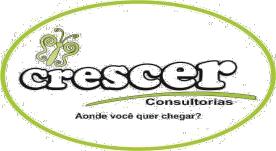 CONSELHO REGIONAL DE PSICOLOGIA-CRP-PICRESCER CONSULTORIASCONSELHO REGIONAL DE PSICOLOGIA DO PIAUÍ - CRP-21ª CONCURSO PÚBLICO Nº 01/2016RECURSO CONTRA INDEFERIMENTO DE INSCRIÇÃOÀ Comissão Organizadora do Concurso,Nos termos do EDITAL Nº. 001/2016 – CONCURSO PÚBLICO DO CONSELHO REGIONAL DE PSICOLOGIA-CRP-PI, requeiro a HOMOLOGAÇÃO de minha inscrição.IDENTIFICAÇÃO DO REQUERENTE:NOMERGCPFCARGODATA DE NASCIMENTO:CARGO:_____________________ (    ) _____ de _______________ de 2016.________________________________________________Assinatura do CandidatoOBSERVAÇÕES:Este formulário deve ser salvo, preenchido, assinado e enviado EXCLUSIVAMENTE através do e-mail: crescerconcursos@outlook.comÉ necessário anexar e enviar comprovante de inscrição (boleto) e comprovante de pagamentoPrazo para recurso: 03 e 04 de novembro de 2016.CRESCER CONSULTORIAS LTDA - MECNPJ: 09.375.709/0001-46Rua Breno Pinheiro, nº 23 - São Cristóvão CEP 64056-010 • Teresina - PITelefone: (86) 3011-4261 e-mail: crescerconcursos@outlook.com